 Hiring Application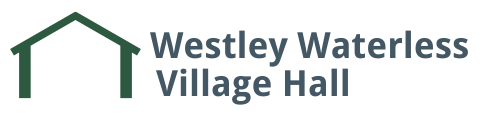 Send an application to Email Address:           hallbookings@westleywaterless.comI hereby make application to hire Westley Waterless Village Hall for the purpose of:Function: ………………………………………………………………………………..Date: ……………… Time from:……………..  Time to:…………………….Hire Rates:WW village residents @ £12.00 per hour.   Non-WW village residents @ £15.00 per hourMinimum hire of 3 hours. Ie: Minimum charge of £36 to WW village residents, £45 to non-WW village residentsIf the event should run over the allotted times above, an invoice requiring immediate payment will be sent out after the event.If the hall is not left clean and tidy a cleaning bill of £30 will be charged.Payment terms:Hire fee to be paid at least 7 working days before the date of the bookingI have made a bank transfer to the Westley Waterless Village Hall bank account (details below) for the stipulated fee of £…………………  Account Name:	 Westley Waterless Village HallBank: Barclays Bank	Account Number: 80955361	Sort Code: 20-60-38 I agree to pay the cost of making good any damages incurred during the Hiring howsoever caused. I further undertake not to sub-let the premises and agree to leave the premises in a clean and tidy condition. Please note that once the existing outside refuse bin has been filled any further rubbish must be taken away from the site.I understand that all music must cease by 11:30pm and the Hall vacated and quiet before midnight.  NB: The music licence is for the Hall only.By my signature below I accept that I have read and understand the Terms and Conditions of Hire as found on the Westley Waterless Village Hall website: www.westleywaterless.com/hall Signed: …………………………………………………………… …….Date:…………………………………… Name (print): ………………………………………………………………………………………………………. Address: ………………………………………………………………………………………………………………….……………………………………………………………………………. Postcode:………………………………….Email address:…………………………………………………       Tel Number:……………………………..